CAIR-LA Condemns Bomb Threat | CAIR Action Alerts: Meet Congressmembers in April, Tell State Dept. Not to Withhold Visa from BDS Activist | Free Legal Clinics at ICNA-MAS Convention in D.C.CAIR Urges Court to Strike Down Arkansas' Anti-BDS Law | CAIR-MI Files EEOC Complaint against Aerospace Company | CAIR-MO: American Muslim Art Exhibition | Video: MN Protest of Trump's Tweet Endangering Rep. Ilhan OmarCAIR Urges Court to Strike Down Arkansas' Anti-BDS Law | CAIR-MI Files EEOC Complaint against Aerospace Company | CAIR-MO: American Muslim Art Exhibition | Video: MN Protest of Trump's Tweet Endangering Rep. Ilhan Omar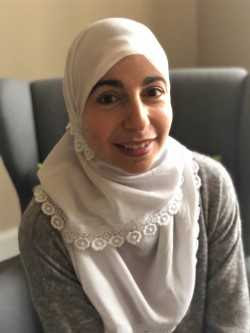 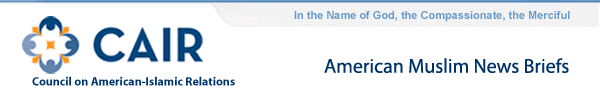 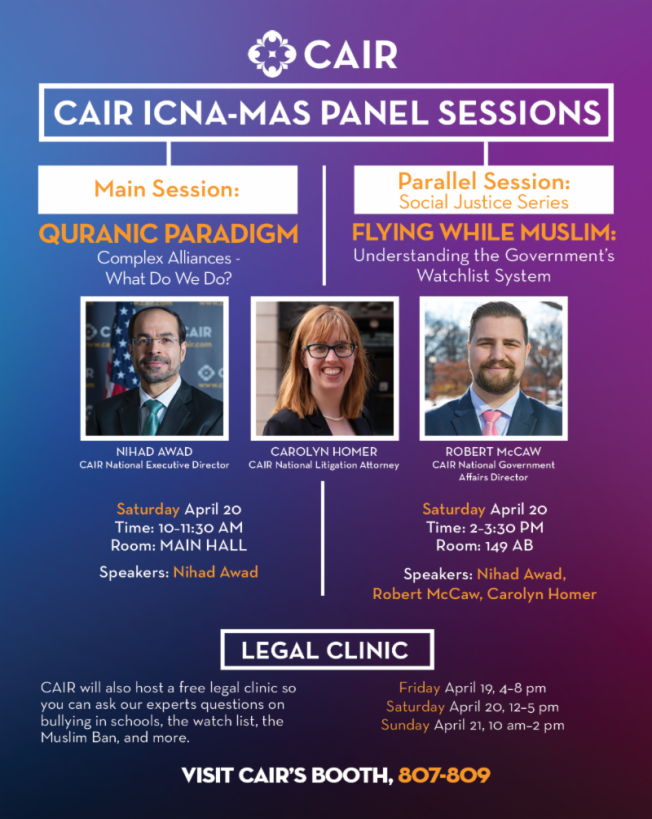 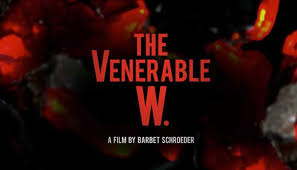 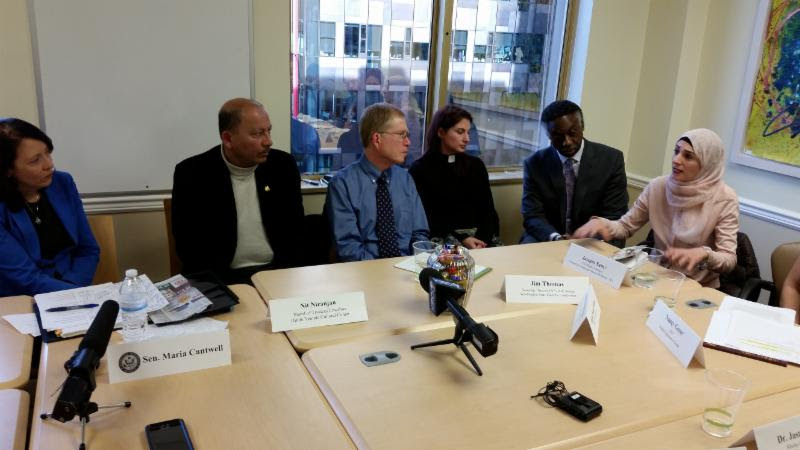 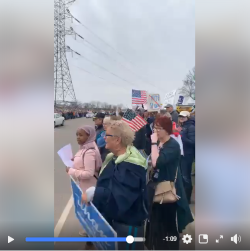 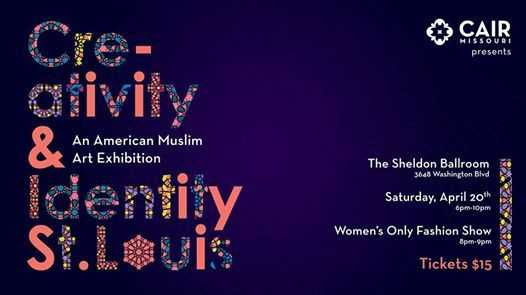 